DMAICロードマップテンプレート 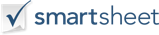 プロセス名バージョン作成日目的・範囲更新者更新日D E F I N E M E A S U R EA N A L Y Z EI M P R O V EC O N T R O L•  •  •  •  •  •  •  •  •  •  •  •  •  •  •  •  •  •  •  •  •  •  •  •  •  •  •  •  •  •  •  •  •  •  •  